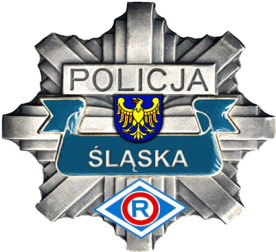  Nazwisko     Imię  Wiek                                                                        Rok uzyskania PJ kat B       Zawód wykonywany      E-mail                                Telefon  	Deklaruję udział w warsztatach w dniu  Ilość przejeżdżanych km (miesięcznie):-prywatnie:..................................................-służbowo:...................................................Ilość kolizji drogowych (stłuczek) w przebiegu kariery kierowcy:- w czasie pracy:............................................- w czasie prowadzenia pojazdu prywatnego:.....................................................w tym z Twojej winy:- w czasie pracy:............................................- w czasie prowadzenia pojazdu prywatnego:.....................................................Liczba wypadków drogowych (w wyniku zdarzenia były osoby ranne)- w czasie pracy:............................................- w czasie prowadzenia pojazdu prywatnego:.....................................................w tym z Twojej winy:- w czasie pracy:............................................- w czasie prowadzenia pojazdu prywatnego:.....................................................Podkreśl wszystkie te zachowania, które przytrafiają Ci się w trakcie                                 prowadzenia samochodu.1. przekraczanie dozwolonej prędkości2. wyprzedzanie w miejscach niedozwolonych (na ciągłej linii podwójnej, skrzyżowaniach, mostach)3. jazda bez zapiętych pasów bezpieczeństwa4. niedopasowanie prędkości do warunków atmosferycznych5. jazda w złym stanie fizycznym/psychicznym (zmęczenie)6. używanie telefonu komórkowego (bez zestawu głośnomówiącego lub słuchawki) w trakcie prowadzenia pojazdu7. wykonywanie czynności rozpraszających (picie kawy, herbaty, jedzenie)8. jazda niesprawnym pojazdem9. jazda w złym stanie fizycznym/psychicznym (choroba)10. utrzymywanie zbyt małej odległości od pojazdu poprzedzającegoSprawdź, czy nie opuściłeś (opuściłaś) żadnego pytania.Udział w ankiecie jest dobrowolny Zgłoszenie udziału należy przesłać w formie załącznika na adres e-mail: marzena.szwed@ka.policja.gov.pl.Wyrażam zgodę na przetwarzanie moich danych osobowych zawartych w  ankiecie  (zgodnie z Ustawą o Ochronie Danych Osobowych z dnia 29.08.1997, Dz. Ust. nr 133, poz. 833) Równocześnie deklaruję wolę uczestnictwa w warsztatach p/n „Świadomy kierowca 50+”.